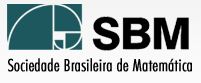 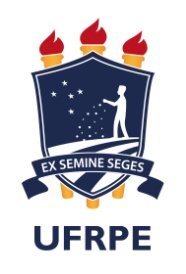 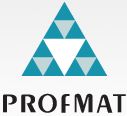 MESTRADO PROFISSIONAL EM MATEMÁTICA EM REDE NACIONAL - PROFMATUNIVERSIDADE FEDERAL RURAL DE PERNAMBUCODEPARTAMENTO DE MATEMÁTICAÀ Coordenação do PROFMAT/UFRPE.Eu, ___________________________________________, professor do Programa de Mestrado Profissional em Matemática em Rede Nacional – PROFMAT/UFRPE, indico para coorientação do(a) discente ____________________________________________, a partir da data ___/___/_____, o (a) Prof(a). Dr(a). ________________________________________________ da _____________________________________________ (IES).                                                         Recife,_____ de _______________ de ___________________________________________Assinatura do(a) Orientador(a)De acordo:______________________________  	                      ______________________________           Assinatura do(a) Discente	                          Assinatura do(a) Coorientador(a)INDICAÇÃO DE COORIENTADORPara uso da Coordenação:Para uso da Coordenação:Deferido (  )                              Indeferido (  )____ª Reunião do CCD/PROFMATRealizada em _____/____/________